様式１　　　　　　　　　　　　　　　　　　　　　　　　令和　　年　　月　　日社会福祉法人　宇部市社会福祉協議会　　会　長　　有 田　信 二 郎　　様　　　　　　　　　　　　　　　　　　　　　　　校区・地区社会福祉協議会　　　　　　　　　　　　　　　　　　　　会　長　　　　　　　　　　　㊞令和２年度　ふれあい・いきいきサロン活動助成金の交付申請について　このことについて、次のとおり交付されるよう関係書類を添えて申請します。記　　　　　助成金の額　　　　　　　　　　　　　　　　　　円　　　添付書類　　　令和２年度　ふれあい・いきいきサロン活動実施計画書（様式1‐①）　　　令和２年度　ふれあい・いきいきサロン活動予算書（様式1‐②）様式1‐①令和２年度　ふれあい・いきいきサロン活動実施計画書　　　　　　校区・地区社協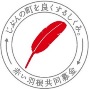 様式1‐②令和２年度　ふれあい・いきいきサロン活動予算書【収入の部】　　　　　　　　　　　　　　　　　　　　　　　　（単位：円）【支出の部】　　　　　　　　　　　　　　　　　　　　　　　　（単位：円）サロンの名称サロンの名称実施主体○を付けて下さい実施主体○を付けて下さい自治会・ふれあいセンター・民生委員・福祉委員・校区(地区)社会福祉協議会老人クラブ ・その他（                              ）自治会・ふれあいセンター・民生委員・福祉委員・校区(地区)社会福祉協議会老人クラブ ・その他（                              ）自治会・ふれあいセンター・民生委員・福祉委員・校区(地区)社会福祉協議会老人クラブ ・その他（                              ）自治会・ふれあいセンター・民生委員・福祉委員・校区(地区)社会福祉協議会老人クラブ ・その他（                              ）自治会・ふれあいセンター・民生委員・福祉委員・校区(地区)社会福祉協議会老人クラブ ・その他（                              ）自治会・ふれあいセンター・民生委員・福祉委員・校区(地区)社会福祉協議会老人クラブ ・その他（                              ）代表者代表者役職・氏名役職・氏名役職・氏名役職・氏名役職・氏名役職・氏名担当者連絡先担当者連絡先役職・氏名役職・氏名役職・氏名役職・氏名役職・氏名役職・氏名担当者連絡先担当者連絡先住所住所住所住所住所住所担当者連絡先担当者連絡先電話番号電話番号電話番号電話番号ＦａｘＦａｘ担当者連絡先担当者連絡先ＭａｉｌＭａｉｌＭａｉｌＭａｉｌＭａｉｌＭａｉｌ開設場所開設場所開設場所会場会場会場会場会場開設場所開設場所開設場所住所　宇部市　　　　　　　　　　　　　　　（　　　　　区自治会）住所　宇部市　　　　　　　　　　　　　　　（　　　　　区自治会）住所　宇部市　　　　　　　　　　　　　　　（　　　　　区自治会）住所　宇部市　　　　　　　　　　　　　　　（　　　　　区自治会）住所　宇部市　　　　　　　　　　　　　　　（　　　　　区自治会）設立年月日設立年月日設立年月日平成・令和　　年　　月　　日設立平成・令和　　年　　月　　日設立平成・令和　　年　　月　　日設立平成・令和　　年　　月　　日設立平成・令和　　年　　月　　日設立対象地域対象地域対象地域開催回数（予定）（年度内合計）開催回数（予定）（年度内合計）開催回数（予定）（年度内合計）合計　　　回参加者数（予定）参加者数（予定）参加者数（予定）年間合計　　　　　　　　人開催回数（予定）（年度内合計）開催回数（予定）（年度内合計）開催回数（予定）（年度内合計）合計　　　回内訳内訳内訳参加者　　　　　　　　  人開催回数（予定）（年度内合計）開催回数（予定）（年度内合計）開催回数（予定）（年度内合計）合計　　　回内訳内訳内訳担い手　　　　 　　   　人参加者負担金参加者負担金参加者負担金有　・　無有　・　無１回の金額１回の金額1人1回　　　　　　　　円参加者の概要参加者の概要参加者の概要令和２年度実施計画※日程や曜日が決まっている場合はご記入下さい。※既存の予定表等がある場合は別紙でもかまいません。令和２年度実施計画※日程や曜日が決まっている場合はご記入下さい。※既存の予定表等がある場合は別紙でもかまいません。令和２年度実施計画※日程や曜日が決まっている場合はご記入下さい。※既存の予定表等がある場合は別紙でもかまいません。【概要】実施予定内容にチェックを入れてください（複数チェック可）□ 体操　□ 会食　□ 茶話会　□ 認知症予防　□ 趣味活動□ その他（　　　　　　　　　　　　　　　　　　　　　　）【概要】実施予定内容にチェックを入れてください（複数チェック可）□ 体操　□ 会食　□ 茶話会　□ 認知症予防　□ 趣味活動□ その他（　　　　　　　　　　　　　　　　　　　　　　）【概要】実施予定内容にチェックを入れてください（複数チェック可）□ 体操　□ 会食　□ 茶話会　□ 認知症予防　□ 趣味活動□ その他（　　　　　　　　　　　　　　　　　　　　　　）【概要】実施予定内容にチェックを入れてください（複数チェック可）□ 体操　□ 会食　□ 茶話会　□ 認知症予防　□ 趣味活動□ その他（　　　　　　　　　　　　　　　　　　　　　　）【概要】実施予定内容にチェックを入れてください（複数チェック可）□ 体操　□ 会食　□ 茶話会　□ 認知症予防　□ 趣味活動□ その他（　　　　　　　　　　　　　　　　　　　　　　）令和２年度実施計画※日程や曜日が決まっている場合はご記入下さい。※既存の予定表等がある場合は別紙でもかまいません。令和２年度実施計画※日程や曜日が決まっている場合はご記入下さい。※既存の予定表等がある場合は別紙でもかまいません。令和２年度実施計画※日程や曜日が決まっている場合はご記入下さい。※既存の予定表等がある場合は別紙でもかまいません。【詳細】【詳細】【詳細】【詳細】【詳細】質問掲載内容を関係機関等へ公開してよろしいですか？　→　□はい　□いいえ掲載内容を関係機関等へ公開してよろしいですか？　→　□はい　□いいえ掲載内容を関係機関等へ公開してよろしいですか？　→　□はい　□いいえ掲載内容を関係機関等へ公開してよろしいですか？　→　□はい　□いいえ掲載内容を関係機関等へ公開してよろしいですか？　→　□はい　□いいえ掲載内容を関係機関等へ公開してよろしいですか？　→　□はい　□いいえ掲載内容を関係機関等へ公開してよろしいですか？　→　□はい　□いいえ質問社会福祉法人による運営支援（健康講座等）を希望されますか？→□はい　□いいえ社会福祉法人による運営支援（健康講座等）を希望されますか？→□はい　□いいえ社会福祉法人による運営支援（健康講座等）を希望されますか？→□はい　□いいえ社会福祉法人による運営支援（健康講座等）を希望されますか？→□はい　□いいえ社会福祉法人による運営支援（健康講座等）を希望されますか？→□はい　□いいえ社会福祉法人による運営支援（健康講座等）を希望されますか？→□はい　□いいえ社会福祉法人による運営支援（健康講座等）を希望されますか？→□はい　□いいえ費　　目予算額摘　　　　　　要助成金市社協合　　計費　　目予算額摘　　　　　　要合　　計